ОПИСАНИЕ МЕСТОПОЛОЖЕНИЯ ГРАНИЦ_Поселок Изыхский Копи, Изыхского сельсовета, Алтайского района, Республики Хакасия_(наименование объекта местоположение границ, которого описано(далее - объект)Сведения об объектеСведения об объектеСведения об объектеN п/пХарактеристики объектаОписание характеристик1231Местоположение объекта Изыхский сельсовет, Алтайский район, Республика Хакасия2Площадь объекта +/- величина погрешности определения площади(P +/- Дельта P) 2037655+/- 499.613Иные характеристики объектаСведения о местоположении границ объектаСведения о местоположении границ объектаСведения о местоположении границ объектаСведения о местоположении границ объектаСведения о местоположении границ объектаСведения о местоположении границ объекта1. Система координат _МСК-166_1. Система координат _МСК-166_1. Система координат _МСК-166_1. Система координат _МСК-166_1. Система координат _МСК-166_1. Система координат _МСК-166_2. Сведения о характерных точках границ объекта2. Сведения о характерных точках границ объекта2. Сведения о характерных точках границ объекта2. Сведения о характерных точках границ объекта2. Сведения о характерных точках границ объекта2. Сведения о характерных точках границ объектаОбозначение характерных точек границКоординаты, мКоординаты, мМетод определения координат характерной точкиCредняя квадратическая погрешность положения характерной точки (Mt), мОписание обозначения точки на местности (при наличии)Обозначение характерных точек границXYМетод определения координат характерной точкиCредняя квадратическая погрешность положения характерной точки (Mt), мОписание обозначения точки на местности (при наличии)123456------3. Сведения о характерных точках части (частей) границы объекта3. Сведения о характерных точках части (частей) границы объекта3. Сведения о характерных точках части (частей) границы объекта3. Сведения о характерных точках части (частей) границы объекта3. Сведения о характерных точках части (частей) границы объекта3. Сведения о характерных точках части (частей) границы объектаОбозначение характерных точек части границыКоординаты, мКоординаты, мМетод определения координат характерной точкиCредняя квадратическая погрешность положения характерной точки (Mt), мОписание обозначения точки на местности (при наличии)Обозначение характерных точек части границыXYМетод определения координат характерной точкиCредняя квадратическая погрешность положения характерной точки (Mt), мОписание обозначения точки на местности (при наличии)123456Часть №1Часть №1Часть №1Часть №1Часть №1Часть №11396080.65191644.69Метод спутниковых геодезических измерений (определений)0.10-2396081.08191669.42Метод спутниковых геодезических измерений (определений)0.10-3396073.59191757.93Метод спутниковых геодезических измерений (определений)0.10-4396062.67191824.07Метод спутниковых геодезических измерений (определений)0.10-5396036.67191868.65Метод спутниковых геодезических измерений (определений)0.10-6396022.64191904.77Метод спутниковых геодезических измерений (определений)0.10-7396023.59191925.19Метод спутниковых геодезических измерений (определений)0.10-8396024.86191929.79Метод спутниковых геодезических измерений (определений)0.10-9396034.53191958.21Метод спутниковых геодезических измерений (определений)0.10-10396037.82191974.73Метод спутниковых геодезических измерений (определений)0.10-11396033.24191996.57Метод спутниковых геодезических измерений (определений)0.10-12396033.48192018.43Метод спутниковых геодезических измерений (определений)0.10-13396037.61192029.96Метод спутниковых геодезических измерений (определений)0.10-14396034.72192038.14Метод спутниковых геодезических измерений (определений)0.10-15396025.65192045.22Метод спутниковых геодезических измерений (определений)0.10-16396014.91192056.41Метод спутниковых геодезических измерений (определений)0.10-17396012.33192069.13Метод спутниковых геодезических измерений (определений)0.10-18396012.02192088.30Метод спутниковых геодезических измерений (определений)0.10-19396023.22192110.66Метод спутниковых геодезических измерений (определений)0.10-20396042.05192125.33Метод спутниковых геодезических измерений (определений)0.10-21396082.36192148.85Метод спутниковых геодезических измерений (определений)0.10-22396106.09192174.92Метод спутниковых геодезических измерений (определений)0.10-23396114.42192192.55Метод спутниковых геодезических измерений (определений)0.10-24396121.96192216.67Метод спутниковых геодезических измерений (определений)0.10-25396121.02192242.62Метод спутниковых геодезических измерений (определений)0.10-26396112.00192272.09Метод спутниковых геодезических измерений (определений)0.10-27396084.46192297.60Метод спутниковых геодезических измерений (определений)0.10-28396077.80192333.73Метод спутниковых геодезических измерений (определений)0.10-29396076.60192360.70Метод спутниковых геодезических измерений (определений)0.10-30396082.61192406.02Метод спутниковых геодезических измерений (определений)0.10-31396079.42192467.97Метод спутниковых геодезических измерений (определений)0.10-32396080.37192507.39Метод спутниковых геодезических измерений (определений)0.10-33396090.02192547.38Метод спутниковых геодезических измерений (определений)0.10-34396091.85192567.05Метод спутниковых геодезических измерений (определений)0.10-35396093.63192587.92Метод спутниковых геодезических измерений (определений)0.10-36396086.40192615.41Метод спутниковых геодезических измерений (определений)0.10-37396089.07192632.83Метод спутниковых геодезических измерений (определений)0.10-38396093.27192647.08Метод спутниковых геодезических измерений (определений)0.10-39396101.06192660.28Метод спутниковых геодезических измерений (определений)0.10-40396124.68192753.25Метод спутниковых геодезических измерений (определений)0.10-41396163.61192880.50Метод спутниковых геодезических измерений (определений)0.10-42396205.93192986.63Метод спутниковых геодезических измерений (определений)0.10-43396304.44193262.39Метод спутниковых геодезических измерений (определений)0.10-44396362.95193312.30Метод спутниковых геодезических измерений (определений)0.10-45396438.47193401.98Метод спутниковых геодезических измерений (определений)0.10-46396493.69193467.47Метод спутниковых геодезических измерений (определений)0.10-47396640.00193661.00Метод спутниковых геодезических измерений (определений)0.10-48396677.57193733.94Метод спутниковых геодезических измерений (определений)0.10-49396658.53193775.89Метод спутниковых геодезических измерений (определений)0.10-50396684.76193986.20Метод спутниковых геодезических измерений (определений)0.10-51396657.89193993.21Метод спутниковых геодезических измерений (определений)0.10-52396621.20194006.80Метод спутниковых геодезических измерений (определений)0.10-53396612.66194005.77Метод спутниковых геодезических измерений (определений)0.10-54396604.28194012.39Метод спутниковых геодезических измерений (определений)0.10-55396587.14194018.59Метод спутниковых геодезических измерений (определений)0.10-56396581.56194018.55Метод спутниковых геодезических измерений (определений)0.10-57396577.61194012.20Метод спутниковых геодезических измерений (определений)0.10-58396562.26194018.60Метод спутниковых геодезических измерений (определений)0.10-59396528.66193961.82Метод спутниковых геодезических измерений (определений)0.10-60396514.59193941.98Метод спутниковых геодезических измерений (определений)0.10-61396512.63193937.19Метод спутниковых геодезических измерений (определений)0.10-62396500.91193920.90Метод спутниковых геодезических измерений (определений)0.10-63396479.34193901.78Метод спутниковых геодезических измерений (определений)0.10-64396476.63193904.83Метод спутниковых геодезических измерений (определений)0.10-65396469.17193901.27Метод спутниковых геодезических измерений (определений)0.10-66396470.35193897.88Метод спутниковых геодезических измерений (определений)0.10-67396465.44193893.98Метод спутниковых геодезических измерений (определений)0.10-68396463.66193889.00Метод спутниковых геодезических измерений (определений)0.10-69396426.87193869.55Метод спутниковых геодезических измерений (определений)0.10-70396395.14193855.69Метод спутниковых геодезических измерений (определений)0.10-71396374.72193848.69Метод спутниковых геодезических измерений (определений)0.10-72396351.94193845.38Метод спутниковых геодезических измерений (определений)0.10-73396300.39193845.77Метод спутниковых геодезических измерений (определений)0.10-74396283.05193844.16Метод спутниковых геодезических измерений (определений)0.10-75396275.07193843.02Метод спутниковых геодезических измерений (определений)0.10-76396268.31193840.89Метод спутниковых геодезических измерений (определений)0.10-77396260.65193836.36Метод спутниковых геодезических измерений (определений)0.10-78396249.08193829.53Метод спутниковых геодезических измерений (определений)0.10-79396219.27193801.73Метод спутниковых геодезических измерений (определений)0.10-80396196.28193779.02Метод спутниковых геодезических измерений (определений)0.10-81396166.50193747.29Метод спутниковых геодезических измерений (определений)0.10-82396164.19193737.50Метод спутниковых геодезических измерений (определений)0.10-83396154.26193725.12Метод спутниковых геодезических измерений (определений)0.10-84396141.27193694.52Метод спутниковых геодезических измерений (определений)0.10-85396128.70193636.61Метод спутниковых геодезических измерений (определений)0.10-86396111.95193578.58Метод спутниковых геодезических измерений (определений)0.10-87395964.41193623.88Метод спутниковых геодезических измерений (определений)0.10-88395943.51193630.30Метод спутниковых геодезических измерений (определений)0.10-89395916.55193582.54Метод спутниковых геодезических измерений (определений)0.10-90395914.83193577.30Метод спутниковых геодезических измерений (определений)0.10-91395865.32193453.95Метод спутниковых геодезических измерений (определений)0.10-92395868.21193437.73Метод спутниковых геодезических измерений (определений)0.10-93395837.44193425.64Метод спутниковых геодезических измерений (определений)0.10-94395788.90193437.55Метод спутниковых геодезических измерений (определений)0.10-95395716.91193455.23Метод спутниковых геодезических измерений (определений)0.10-96395603.74193483.01Метод спутниковых геодезических измерений (определений)0.10-97395597.78193466.00Метод спутниковых геодезических измерений (определений)0.10-98395569.41193468.22Метод спутниковых геодезических измерений (определений)0.10-99395529.66193355.04Метод спутниковых геодезических измерений (определений)0.10-100395435.71193383.72Метод спутниковых геодезических измерений (определений)0.10-101395384.27193261.92Метод спутниковых геодезических измерений (определений)0.10-102395337.92193275.61Метод спутниковых геодезических измерений (определений)0.10-103395031.49192539.11Метод спутниковых геодезических измерений (определений)0.10-104395025.17192523.92Метод спутниковых геодезических измерений (определений)0.10-105395025.12192518.48Метод спутниковых геодезических измерений (определений)0.10-106395020.15191978.27Метод спутниковых геодезических измерений (определений)0.10-107395167.12191680.77Метод спутниковых геодезических измерений (определений)0.10-108395433.65191756.01Метод спутниковых геодезических измерений (определений)0.10-109395494.63191682.00Метод спутниковых геодезических измерений (определений)0.10-110395534.03191662.53Метод спутниковых геодезических измерений (определений)0.10-111395578.80191628.33Метод спутниковых геодезических измерений (определений)0.10-112395619.32191621.28Метод спутниковых геодезических измерений (определений)0.10-113395684.30191617.44Метод спутниковых геодезических измерений (определений)0.10-114395716.78191620.27Метод спутниковых геодезических измерений (определений)0.10-115395771.19191610.88Метод спутниковых геодезических измерений (определений)0.10-116395812.63191610.97Метод спутниковых геодезических измерений (определений)0.10-117395931.70191618.50Метод спутниковых геодезических измерений (определений)0.10-118396015.54191628.36Метод спутниковых геодезических измерений (определений)0.10-119396058.60191625.61Метод спутниковых геодезических измерений (определений)0.10-120396075.13191625.32Метод спутниковых геодезических измерений (определений)0.10-1396080.65191644.69Метод спутниковых геодезических измерений (определений)0.10-Сведения о местоположении измененных (уточненных) границ объектаСведения о местоположении измененных (уточненных) границ объектаСведения о местоположении измененных (уточненных) границ объектаСведения о местоположении измененных (уточненных) границ объектаСведения о местоположении измененных (уточненных) границ объектаСведения о местоположении измененных (уточненных) границ объектаСведения о местоположении измененных (уточненных) границ объектаСведения о местоположении измененных (уточненных) границ объектаСведения о местоположении измененных (уточненных) границ объекта1. Система координат _МСК-166_1. Система координат _МСК-166_1. Система координат _МСК-166_1. Система координат _МСК-166_1. Система координат _МСК-166_1. Система координат _МСК-166_1. Система координат _МСК-166_1. Система координат _МСК-166_1. Система координат _МСК-166_2. Сведения о характерных точках границ объекта2. Сведения о характерных точках границ объекта2. Сведения о характерных точках границ объекта2. Сведения о характерных точках границ объекта2. Сведения о характерных точках границ объекта2. Сведения о характерных точках границ объекта2. Сведения о характерных точках границ объекта2. Сведения о характерных точках границ объекта2. Сведения о характерных точках границ объектаОбозначение характерных точек границСуществующие координаты, мСуществующие координаты, мИзмененные (уточненные) координаты, мИзмененные (уточненные) координаты, мМетод определения координат характерной точки Cредняя квадратическая погрешность положения характерной точки (Mt), мCредняя квадратическая погрешность положения характерной точки (Mt), мОписание обозначения точки на местности (при наличии)Обозначение характерных точек границXYXYМетод определения координат характерной точки Cредняя квадратическая погрешность положения характерной точки (Mt), мCредняя квадратическая погрешность положения характерной точки (Mt), мОписание обозначения точки на местности (при наличии)123456778---------3. Сведения о характерных точках части (частей) границы объекта3. Сведения о характерных точках части (частей) границы объекта3. Сведения о характерных точках части (частей) границы объекта3. Сведения о характерных точках части (частей) границы объекта3. Сведения о характерных точках части (частей) границы объекта3. Сведения о характерных точках части (частей) границы объекта3. Сведения о характерных точках части (частей) границы объекта3. Сведения о характерных точках части (частей) границы объекта3. Сведения о характерных точках части (частей) границы объектаОбозначение характерных точек части границСуществующие координаты, мСуществующие координаты, мИзмененные (уточненные) координаты, мИзмененные (уточненные) координаты, мМетод определения координат характерной точкиCредняя квадратическая погрешность положения характерной точки (Mt), мОписание обозначения точкиОписание обозначения точкиОбозначение характерных точек части границXYXYМетод определения координат характерной точкиCредняя квадратическая погрешность положения характерной точки (Mt), мОписание обозначения точкиОписание обозначения точки123456788---------План границ объекта (обзорная схема)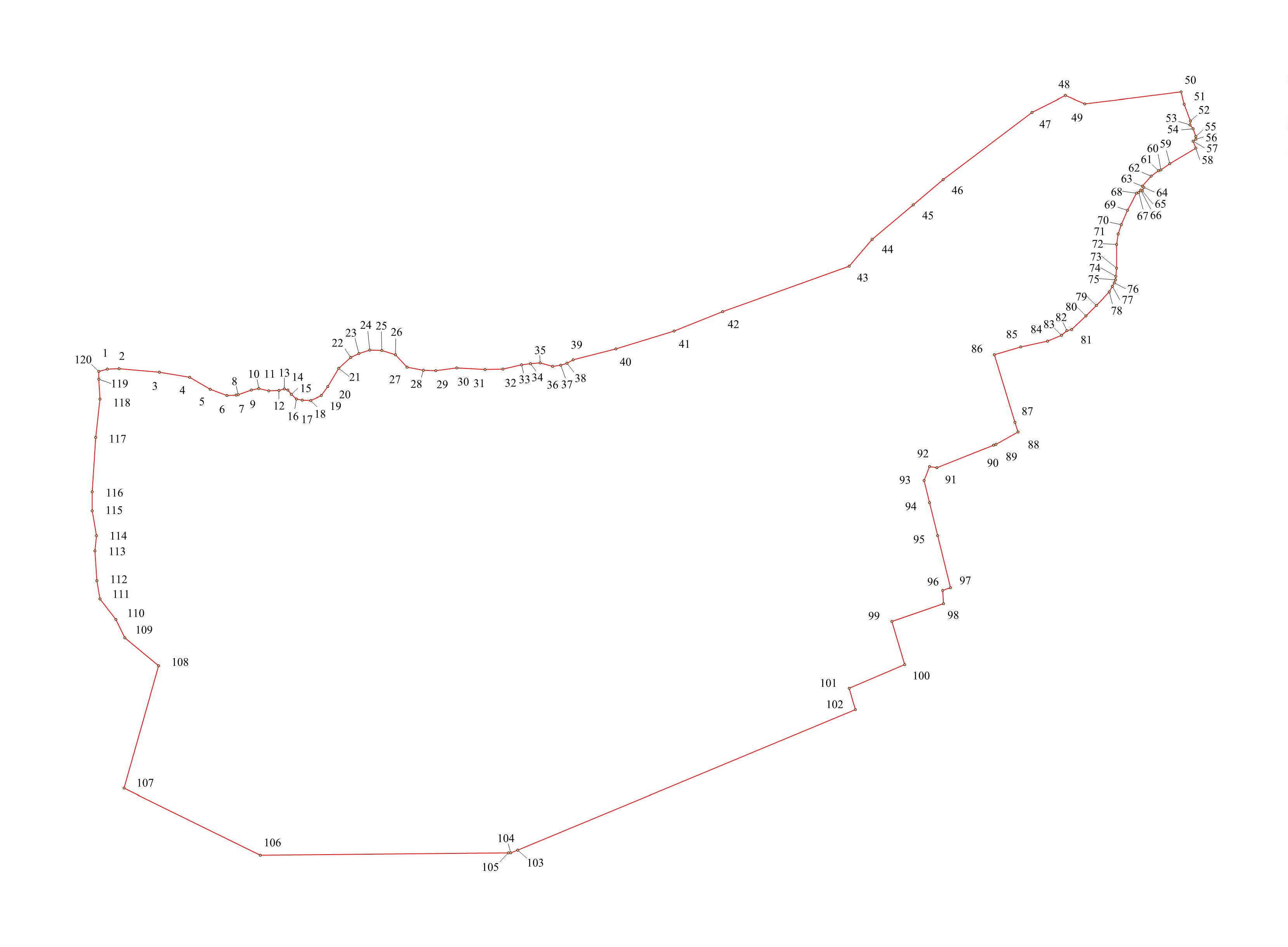 Масштаб 1: _10000_Используемые условные знаки и обозначения:Подпись ________________________ Дата "__" ___________ ____ г.Место для оттиска печати (при наличии) лица, составившего описание местоположения границ объекта